Голынковский поселковый Парк Руднянского района Смоленской области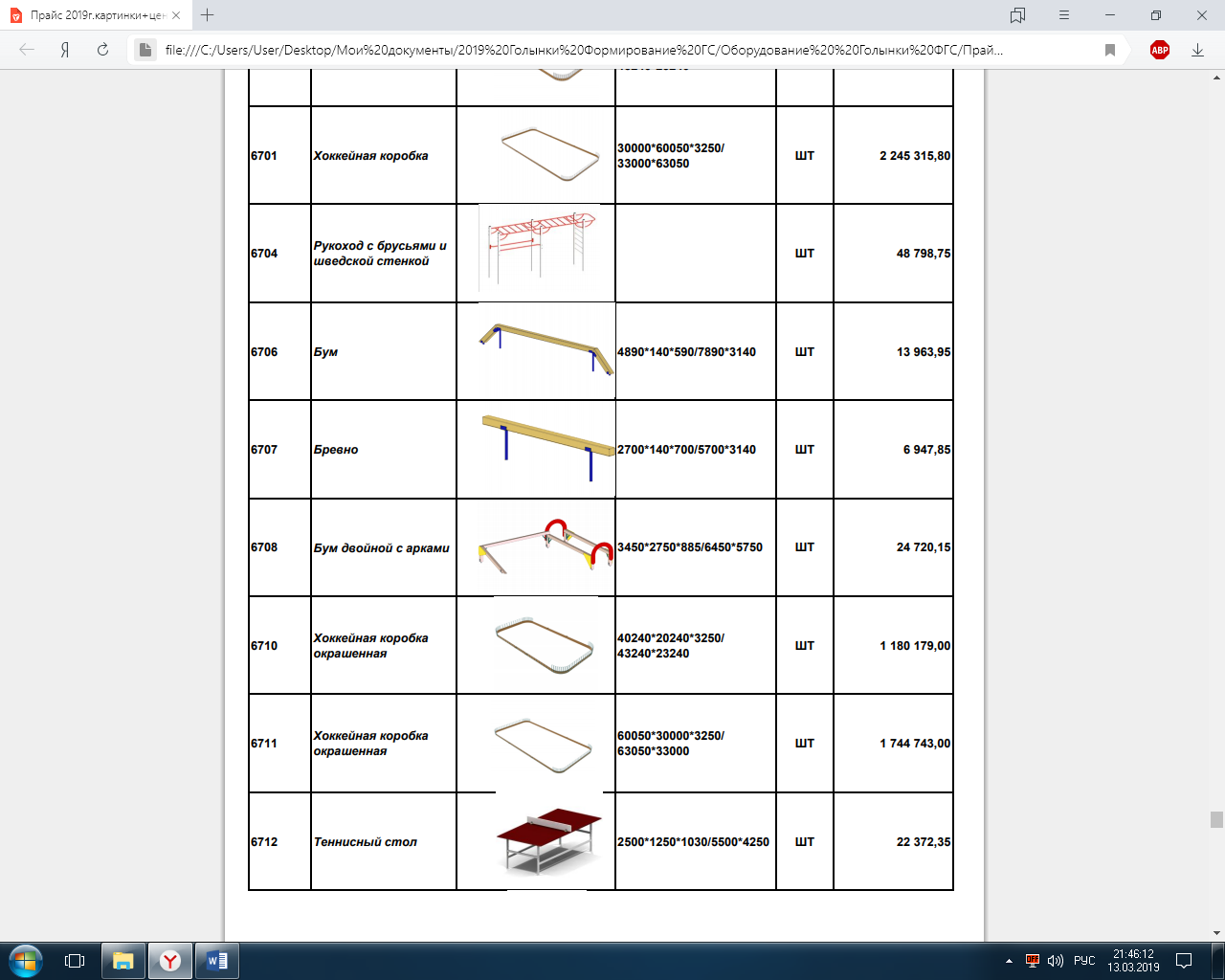 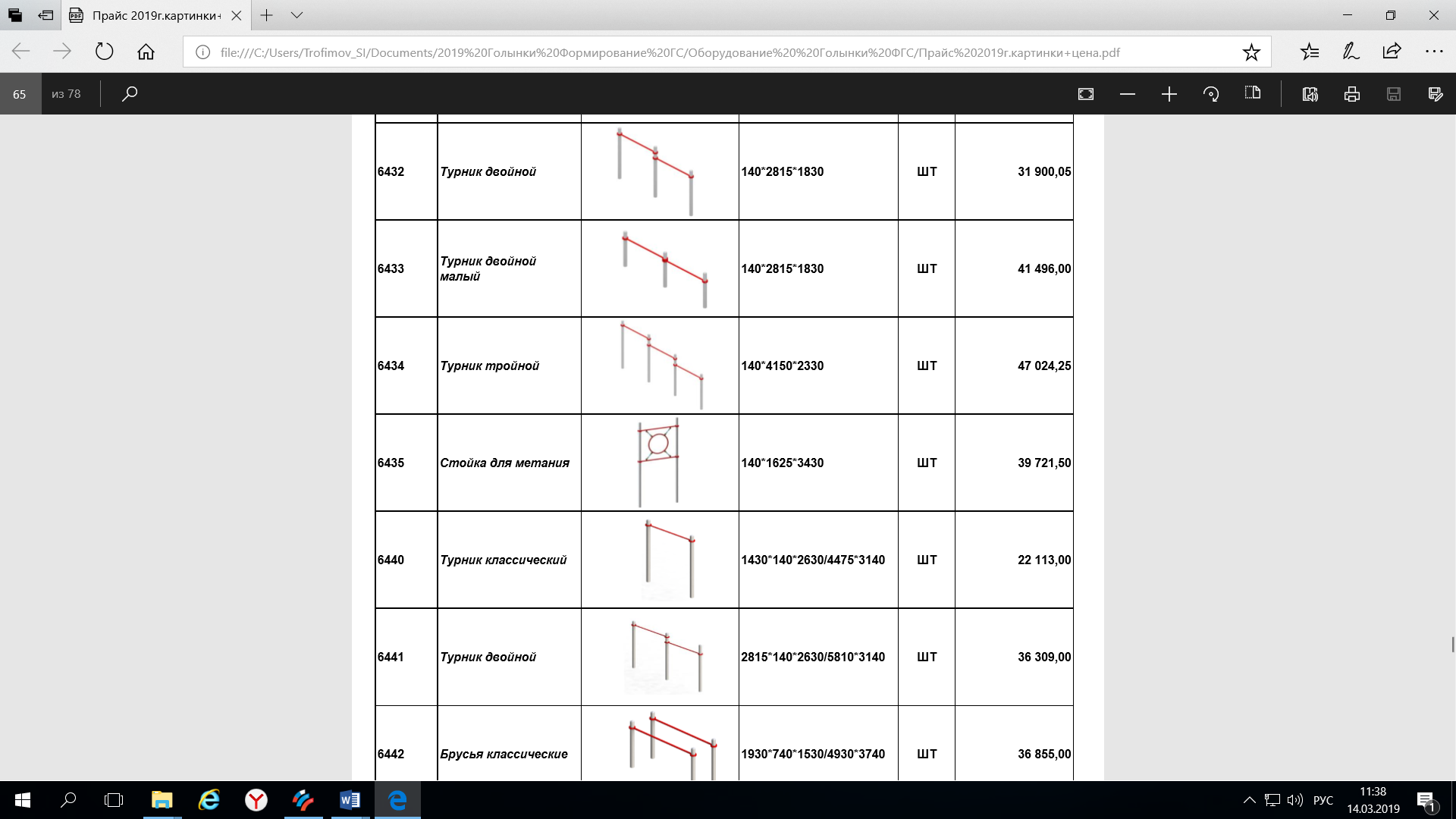 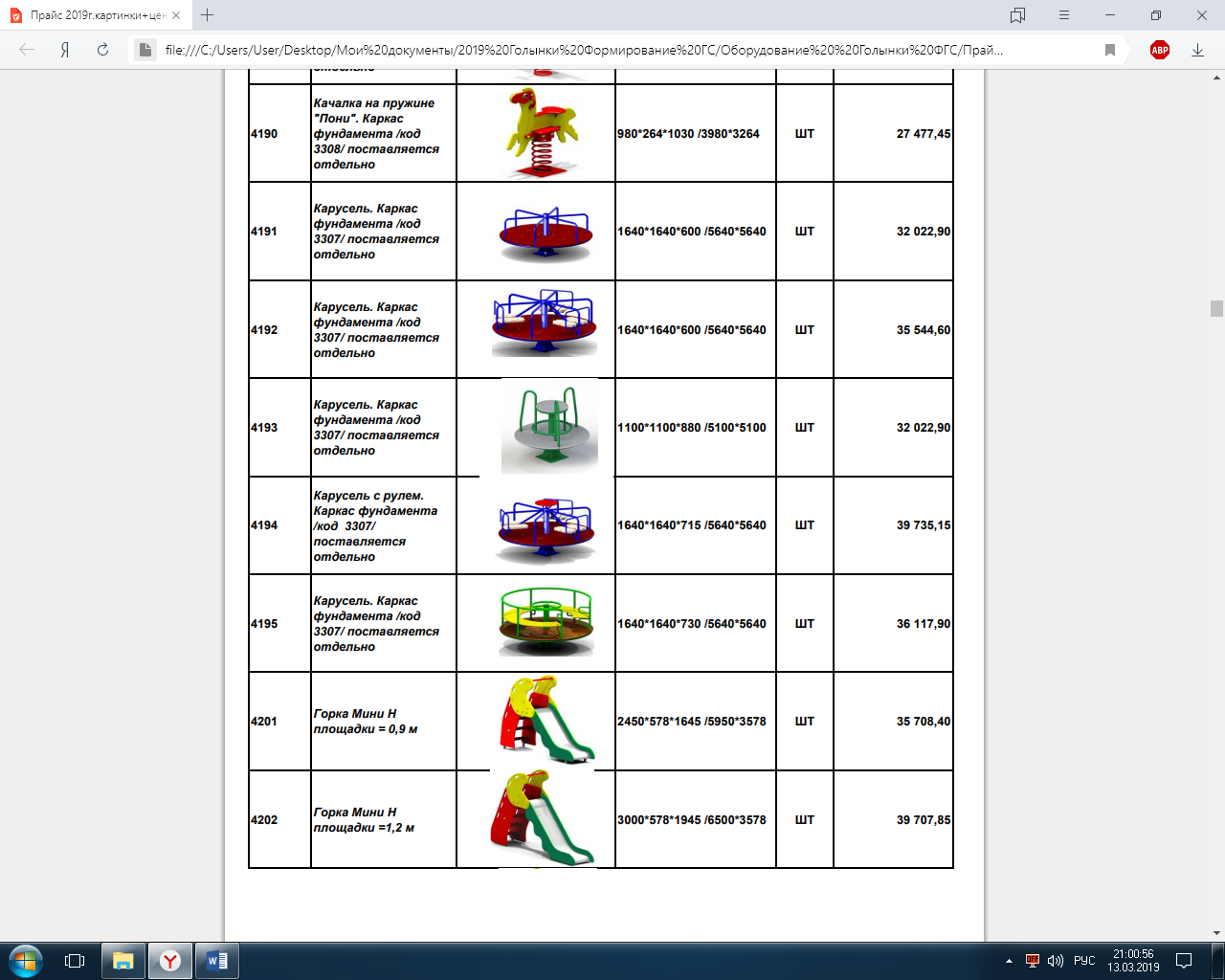 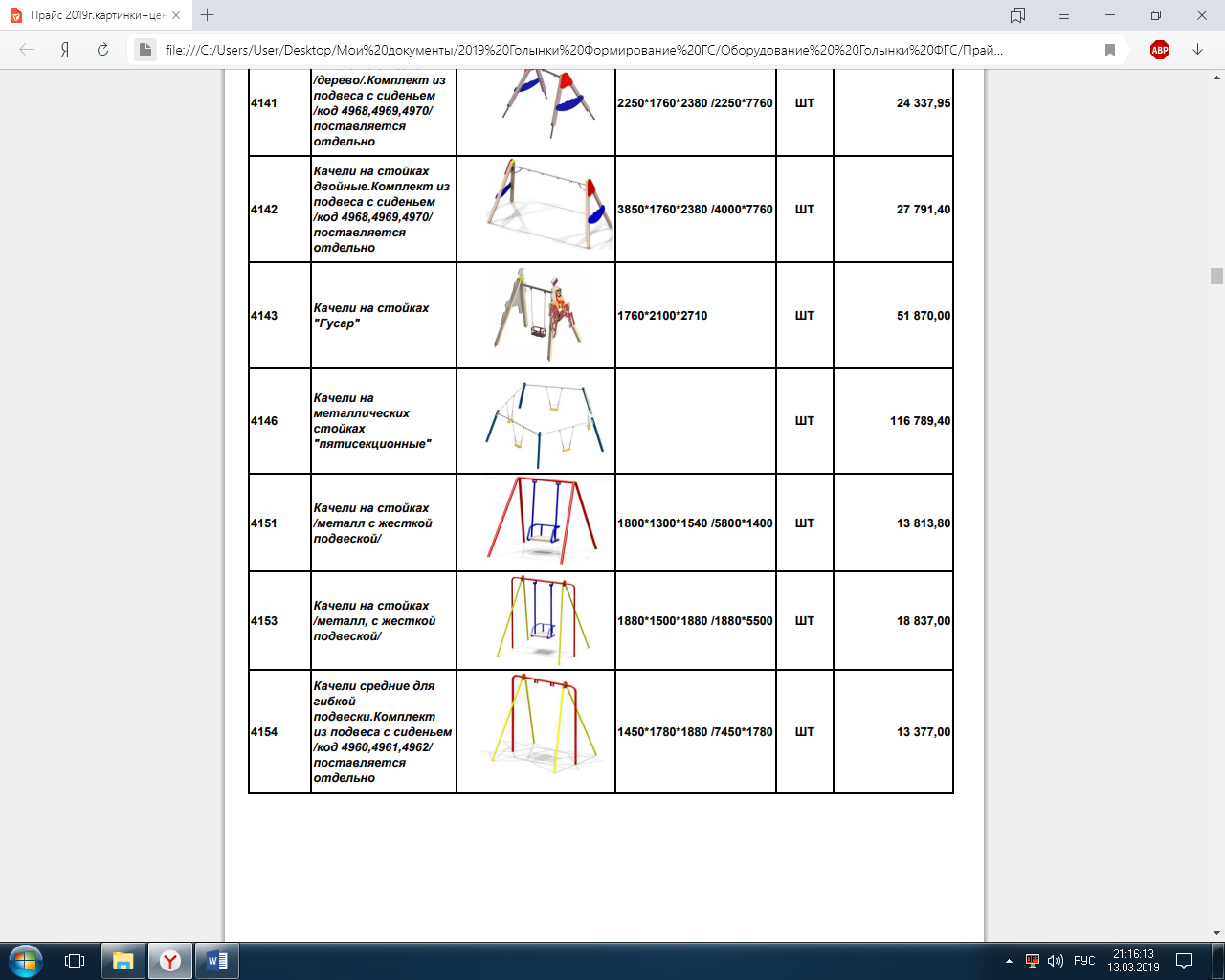 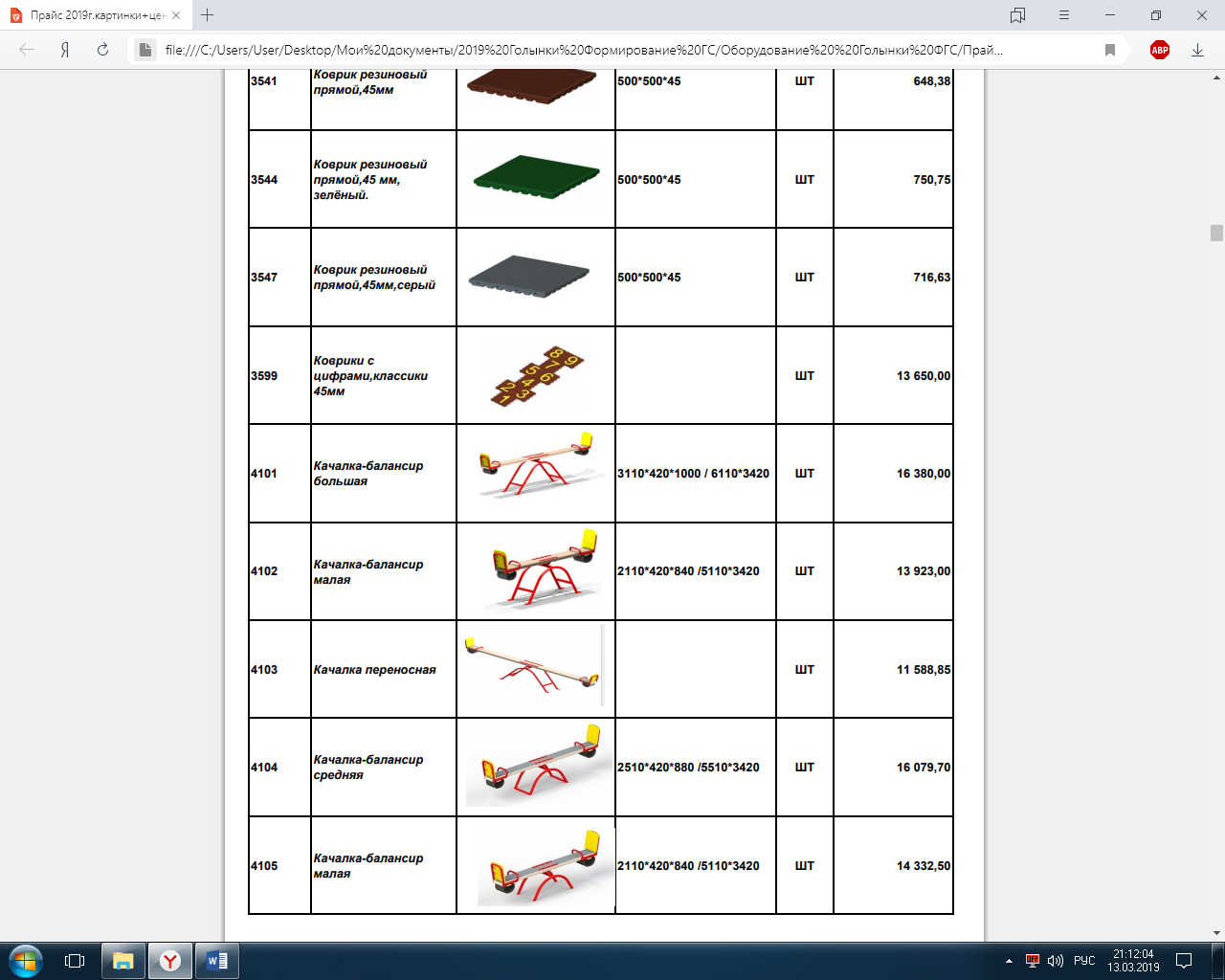 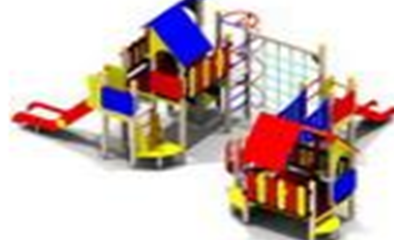 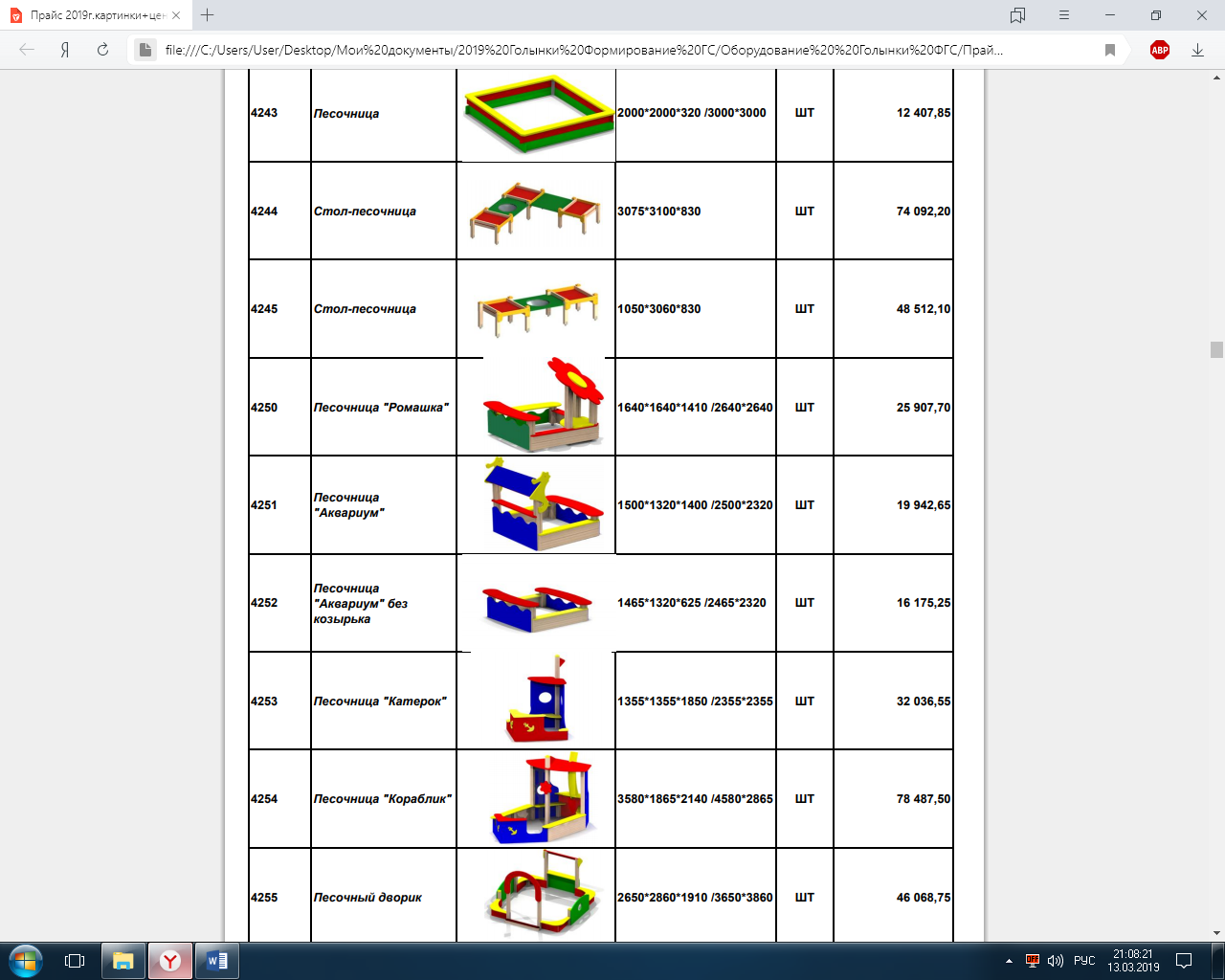 Магазин ИП МеркуленковУсловные обозначения:Ограждение периметра - металлическоеИгровое оборудование детской площадки:- Детский игровой комплекс;- Карусель; - Качалка;- Качели;- Песочница;- Турник;- Теннисный стол.Внутренняя засыпка игровых зон – мелкий песок, по периметру бортовой камень.Диван садово-парковый на ж/б ножках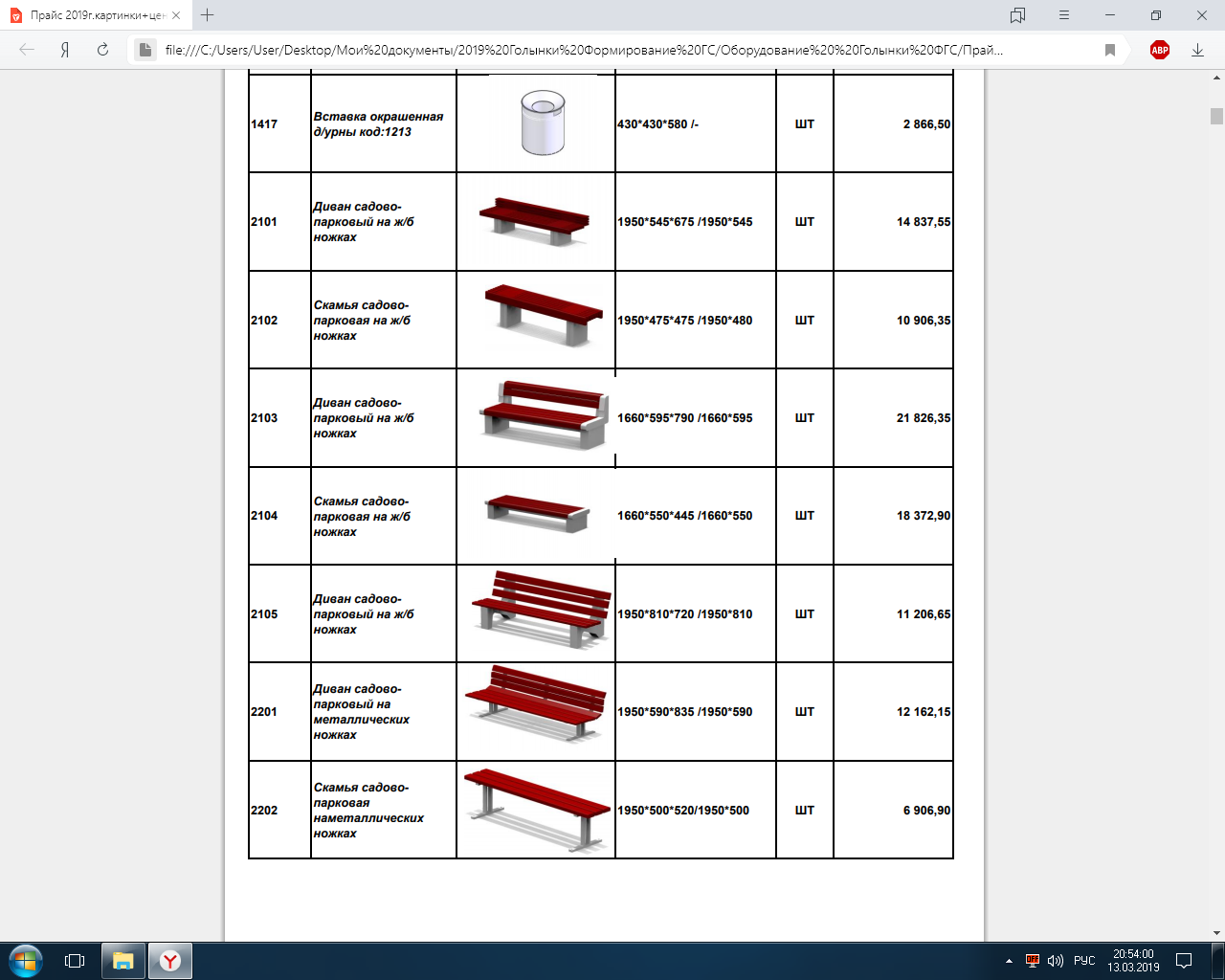 Урна Ж/Б со вставкой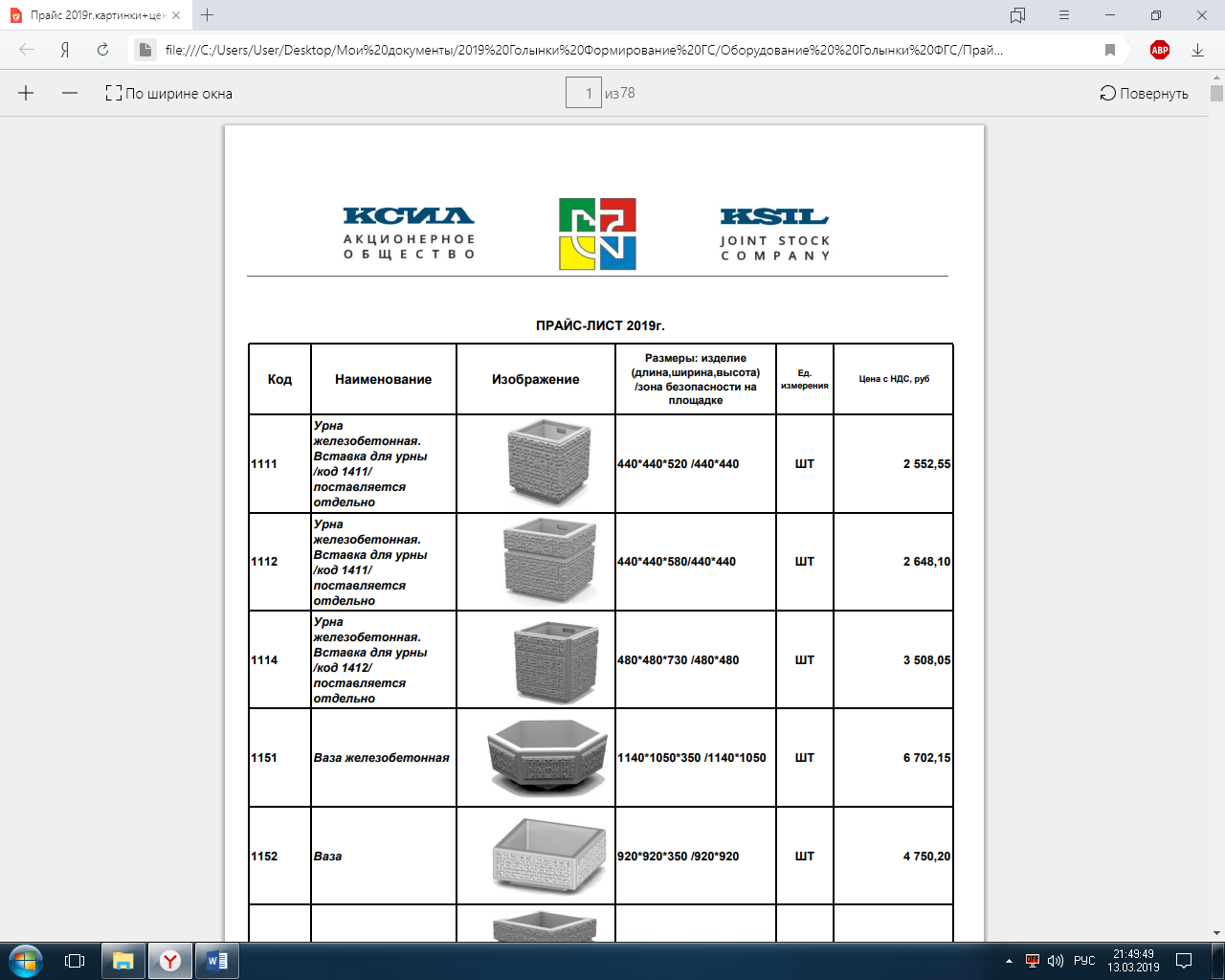 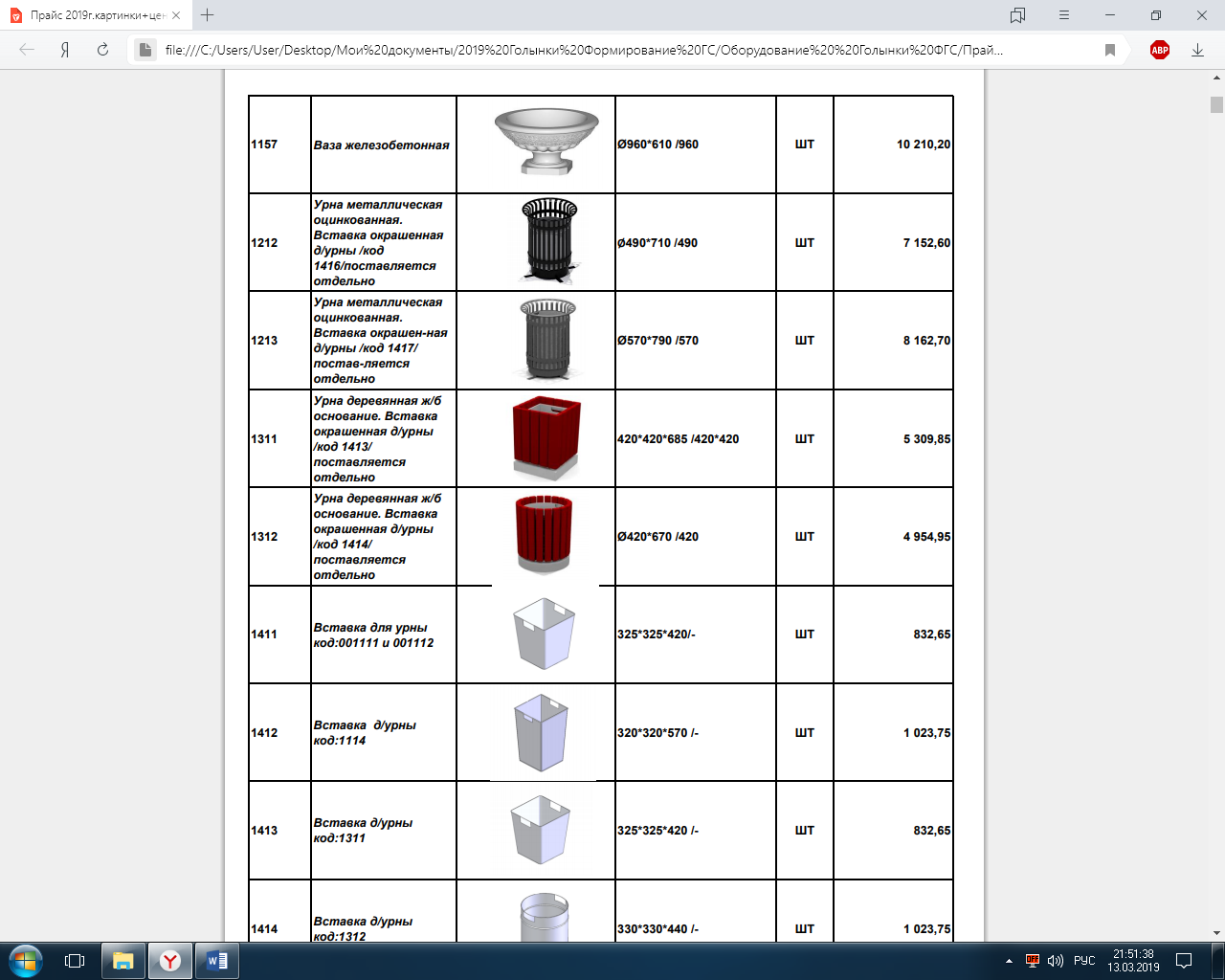 Садово -парковый светильникТротуары и дорожки (бортовой камень, брусчатка)